Okresní fotbalový svaz Klatovy
Denisova 93/I
339 01 KLATOVY       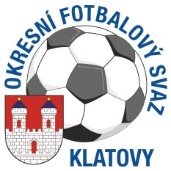 Sekretář DK: MT 602185732          E-mail: fotbal@sumavanet.cz Předseda DK: 728 385 572             E-mail: cerveny.ja@seznam.czMístopředseda DK: 604 356 822   E-mail: Evza.v@seznam.czVěc: DK OFS Klatovy dle § 89 odst.2 písmena a) DK OFS Klatovy zahajuje disciplinární řízení ze dne 19.8.2019Zahájení řízení s FK Svéradice B :
Na návrh STK s doporučením na kontumaci utkání pro porušení  §7 odst. d) SŘ  zahajuje DK řízení s FK Svéradice B  z důvodu nesehraní utkání 13.kola III. třídy FC Švihov – FK Svéradice B   pro nedostavení se hostů  k utkání.      Disciplinární komise OFS Klatovy jedná převážně on-line. V případě, kdy se projednávaní hráči, funkcionáři a oddíly budou chtít zasedání komise fyzicky zúčastnit, uvědomí o tom předsedu DK OFS na výše uvedené kontakty, do 24 hodin v pondělí v aktuálním týdnu.         V odůvodněných případech DK OFS Klatovy předvolá účastníky disciplinárního řízení k fyzické účasti na zasedání komise a předvolání zveřejní na úřední desce :https://souteze.fotbal.cz/subjekty/subjekt/275#uredni-deska  a na stránkách www.ofsklatovy.cz          V ostatních případech se disciplinární řízení uskuteční bez fyzické účasti projednávaných osob. 
Při vyloučení po dvou žlutých kartách může klub či hráč požádat písemně na předepsaném tiskopise EP na fotbal@sumavanet.cz  do 17 hodin v pondělí v aktuálním týdnu o „vykoupení“, činnost bude hráči uvolněna a prostřednictvím sběrného účtu IS FAČR bude klubu účtován poplatek 200,- + 150 Kč za projednání v DK.  Jaroslav Č E R V E N Ý   v.r.předseda Disciplinární komiseOFS Klatovy Vyřizuje :  Miroslav Sedlmaier                   sekretář OFS Klatovy Příjmení a jménoKlubIDČíslo utkáníPozn.Urban Miroslav/ Janovice  A /911208872019322A1A13022 ŽKBlažek František/ D. Ves  /960715592019322A1A1303  ČKNováček František/ D. Ves  /940215152019322A1A1303 2 ŽKVeselka Karel/ Měcholupy A /900909042019322A1A1303 2 ŽKVinter Jiří/ Budětice  /821212712019322A1A1304 ČKKadlec Josef/ Sušice B /690404902019322A2A1304 2 ŽKMach Štěpán/ Veřechov /890323072019322A2A1304 ČK